Escola Municipal de Educação Básica Alfredo Gomes. Catanduvas, 2020.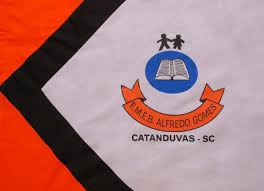 Diretora: Ivania Nora  Assessora Técnica Pedagógica: Simone CarlAssessora Técnica Administrativa: Tania Nunes  Professor: Celso Luiz Alberti Jr. Turma: 5º ano vespertino Matéria: Língua portuguesa.Orientações importantes: os textos e atividades deverão, todos, serem copiados no caderno da respectiva matéria. Respeitando as mesmas regras da sala de aula quanto a cópia a lápis ou caneta. Fazer a data em que copiar a atividade.  Leia e copie o trecho da história “Respira” de Inês Catel Branco. —Mamã, hoje não consigo dormir! 
— Porquê?
— Não sei… sinto-me nervoso e a minha cabeça não deixa de pensar, pensar e pensar…
— Queres que te ensine a respirar?
— R E S P I R A R? Eu já sei respirar!
— Mas já paraste alguma vez a ver como o fazes? Por onde entra e sai o ar, se enches mais a barriga ou o peito, se o fazes devagarinho ou com pressa.Qual sinal se encontra antes de cada frase? Para que serve esse sinal? Como sabemos que o que estamos lendo é uma pergunta? Se formos observar um diálogo entre as pessoas, percebemos que elas utilizam de gestos, pausas para expressar suas ideias. Mas como representar essas pausas gestos e sentimentos quando vamos escrever um diálogo? Sinais de pontuação Sinais de pontuação são recursos que dão a escrita um ritmo, entoação, pausa e sentido. Substituem, em parte, o papel desempenhado pelos gestos na fala, garantindo boa compreensão da informação transmitida. Confira alguns sinais de pontuação e suas utilidades Ponto final: (.)
Serve para indicar o final de uma frase.Ex: Mariana adora ir ao cinema.
Ponto de interrogação: (?)
Indica uma pergunta.
Ex: Você não quer passear comigo?
Ponto de exclamação: (!)
Indica alegria, espanto, irritação, medo, tristeza.
Ex: Que delícia! Este bolo é maravilhoso!Vírgula (,)
Serve para indicar uma pequena pausa na leitura, separar elementos em uma frase e para separar o nome do lugar, na escrita de datas.
Ex: Goiânia, 22 de fevereiro de 2009.
Hoje vamos ao cinema, almoçar na casa de meus avós, ao parque de diversões, e ao teatro.Dois pontos: (:)
São usados para fazer explicações sobre algo.
Ex: Gostaria de fazer algo diferente: viajar para a praia.
Ou indicar a fala de um personagem em um diálogo:Ex: Mamãe disse: - Filho, tome cuidado!Reticências: (...)
São usadas para indicar uma interrupção de pensamento.
Ex: Eu gosto de você, mas...Releia o texto da última aula intitulado “Respiração consciente mantem o cérebro jovem e saudável”. Note que em alguns trechos estão entre aspas (“   “). Quando devemos utilizar esse tipo de sinal gráfico? ( pode pesquisar em livros ou na internet.